喝微小水是治疗多种细胞脱水病的奇妙良方高 鸣我国在一个新的科学领域独树一帜，即饮用微小分子团水治疗心脑血管病和糖尿病等多种细胞脱水病，可治病于本，破解了世界医学难题。人类自古以来不知道许多病的根源是细胞内脫水，饮用微小分子团水能很好地解决，使患者治病于本。水的知识看似简单，水中的氧原子电负性强，与其它水分子的氢原子有吸引力，形成氢键，缔合成大小不同的水簇团。但是一般人不知道水簇团的大小，对健康会有什么影响。中国早已发现用磁处理水有应用前景，磁切割能使水中氢键断裂，簇团变小，可降低水的粘度，产生很好的生物效应。怎样对水分子簇团做定量测试呢？科学家发现水中的氢原子核会产生核磁共振现象，由此可判别水分子团的大小，从而发明了核磁共振仪。世界自然医学会发现各地长寿村的饮用水的分子团小，一般自来水经核磁共振半幅宽检测为120～147Hz，而我国广西巴马长寿村水经核磁共振半幅宽检测为61～66Hz。中国科学技术界于1986年由中国科学院物理所李国栋教授牵头，成立中国生物磁学研究会，在基础医学、农业、养殖业研究中取得可喜的成果。不过，当时未向国外购买核磁共振仪，研究报告中都称磁处理水。我国多所大学和医学专家参加了基础医学研究，发现给哺乳动物饲喂磁处理水，与饲喂普通自来水的哺乳动物对比，可明显减缓动脉粥样硬化，降低血脂和血黏度，增大胸腺、脾脏两个重要的免疫器官，大幅度增多各种免疫细胞，并能猝灭自由基，增加细胞分裂次数，延长寿命，而且增加雄性哺乳动物的生精功能，减少精子畸变率。许多应用磁处理水的研究成果在内部刊物《中华生物磁学》和《生物磁学》发表。一、中国发明了饮用微小分子团水治愈慢性细胞脱水病，破解了千年的医学难题时值1990年，我国南宁某研究所的陆江高级工程师，因患高血压，想到其父辈祖辈均因患中风或心梗病逝，心中压力大，才研究医学。他与李国栋教授取得联系，购得以上内部刊物，得知我国对此研究有诸多优秀成果。使他深受启发，决定转化应用中国基础医学研究成果，构思出一种结构新颖的器具让人饮用。他先用手工制做样品，筛选优化了磁处理水，并和妻子及亲友饮用此水，治愈了高低血压和动脉硬化与高血脂，妻子的高密度脂蛋白显著提高。陆江考虑要为全社会服务，决心到医院做临床观察，让医生交给病人用。只有实践才是检验真理的标准。可是，工业生产做模具和临床观察及鉴定，需要30万元投资，陆江抵押全部家产，融资解决了资金困难。将该处理水做物理测试，开始时因受条件限制，先釆用紫外光谱透过率比较，表明处理水电子云层异化程度高，代表充分切割了水，离子浓度高，故以离子水瓶申请发明专利。该品使用时倒入开水，处理几分钟流下后倒出饮用。该处理水经核磁共振半幅宽检测为55.82Hz，表明是富含微小分子团的离子水（简称微小水），其细度优于广西巴马长寿村水(61～66Hz)。陆江认为可能解决医学难题，造福全人类。该品先后于1993年底送给三家省级医院试用4个月，于1994年4月完成了临床试验【1】，日饮水量按一般健康人标准，每千克体重日饮30～40毫升。同年8月经北京和广西医学专家鉴定，肯定其疗效：“降脂降压效果好”，“能扩大心脑动脉流量，改善心脑电图和微循环,较好地降低血尿酸……能有效地控制和降低血糖”，“对治疗心脑动脉粥样硬化和高血脂、高血压有良好的医疗保健作用”，“该产品使用安全、有效、简便实用，是一种适合家庭、医院和工作场所使用的优良医疗保健产品。”【2】该品1999年获中国发明专利权。次年进入市场，患者购用后，佳音频传，不断反馈饮用此水疗效神奇，几个月后无需吃降压降糖药或打胰岛素，反映能祛除高低血压、冠心病、脑动脉硬化和2型糖尿病与前列腺等病症，好评不断，赞美它胜过了大医院，在世界上具有历史性意义。陆江向报刊写的论文《饮用小分子水治疗高血压》、《饮用小分子水有益健康长寿》分别在30多家报刊转载传播，被载入2003年、2004年《当代中国专家论文精选》。另有《喝小分子水理疗高血压和冠心病》在医学会议上屡获优秀论文一等奖，动摇了西方医学的理论基础。进而陆江一直研究饮用此水给脱水细胞补水后，对人患病、衰老和健康会产生什么影响。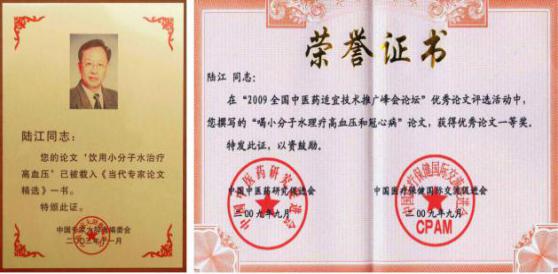 该品经过18年治愈用户的实践检验，让大量患者喝微小分子团水，给脫水细胞补水，能治愈冠心病、脑动脉粥样硬化、高低血压和2型糖尿病与前列腺增生及中风后遗症、矽肺病、肾衰等病症，多病同治，说明人因细胞脱水致病，给脱水细胞补水是满足生理需要的精准治疗，可防治多种衰弱器官的慢性细胞脱水病，治病于本，医理科学。从医疗效果追溯病因，应该肯定形成上述病的本因是细胞脱水。为什么喝微小分子团水能解决细胞脱水？什么是微小分子团水(微小水)呢？微小水是经过特别处理的水，经核磁共振检测半幅宽<60Hz，富含由4～6个水分子缔合的小簇团。但大学教材和词典中未写过，医生和一般人未学过。于是在2005年间，有人置疑小分子团水是否存在？某机构请大学教授、博士生导师在电视台置疑说：“哪有什么小分子团水？水就是拿来解渴的！”想扼杀这一破解医学难题的小分子团水。好在中国科学院无声地支持，2014年1月,中国科学院用量子仪在世界上首次拍摄到小分子团水的照片，如右图【3】，包括单个水分子结构和由4个水分子组成的水团簇，表明确实存在小分子团水。这就使小分子团水如虎添翼。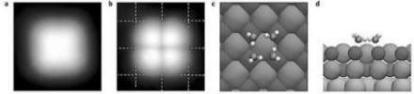 二、饮用微小水补养脱水细胞弥补细胞内欠缺的营养，是满足细胞正常代谢分泌的生理需要18年来，陆江对用户的疗效跟踪调查，据各地用户反馈：饮用后改善体内生化作用，升高血高密度脂蛋白，减轻至消除动脉粥样硬化，高血压患者饮用2～4个月，逐渐减药至停药，症状消除，不再服药，血压正常，一般2～4个月治愈高血压; 脑动脉硬化患者饮用2～4个月痊愈，消除头晕、头痛、头胀等症状；冠心病人饮用3～5个月，消除心痛、胸闷、早搏、房颤、心绞痛等症状，一年左右祛除冠心病，经冠脉造影扫描无明显狭窄，颈动脉粥样斑块消失，冠心病痊愈;病史14年内的2型糖尿病人饮用3～10个月，血糖尿糖正常，治愈2型糖尿病，弥补了几千年来医药的欠缺；中风后遗症饮用8个月，逐渐改善至消除症状；并使前列腺增生、慢性咽喉炎、慢性气管支气管炎、矽肺病、哮喘、慢性胃肠炎、胆囊炎、胆囊息肉、肾炎、肾衰、风湿性关节炎、便秘、痔疮和湿疹皮炎等20多种病症不药而愈，表明喝微小水治到了脱水细胞这个病根，证明给脱水细胞补水祛病的医理科学。因该水中富含4～6个水分子缔合的小簇团，较多较快地进入细胞，修复多种衰弱器官细胞，说明“细胞脱水”是患病之本因，细胞脱水是以上病症的共性，应称慢性细胞脫水病。患者饮用微小分子团水，补充了细胞内欠缺的宝贵营养，使细胞正常代谢分泌，从而治愈动脉、胰岛等衰弱器官的多种细胞脱水病，延缓衰老，延长了寿命，并使“细胞脱水致病”和“给脱水休眠细胞补水祛病”新的病因和医理浮出水面。   陆江用这一发明，通过实践和研究，在医学理论上提出前人从未提出过的病因，即“细胞脱水致病”，和“给脱水休眠细胞补水祛病”新医理。2010年8月吉林文史出版社出版《喝小分子团水 祛病养生大智慧》一书，肯定该品为人造福。2011年11月中央电视台央视网经过调研，认为饮用小分子水治疗心脑血管病是世界上首创的成果，应当宣传，遂邀请去北京以《优质小分子水造福人类》为题访谈录相。并于2011年 7 月请新华社记者李坤晟去湖南省湘乡市五里村和陆江一同去釆访用户，见证了该村十多位冠心病、脑动脉粥样硬化、高低血压和糖尿病与中风后遗症、慢性胃炎、胆囊炎及湿疹皮炎患者的体验与事实。记者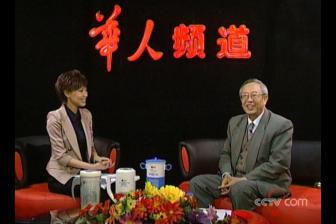 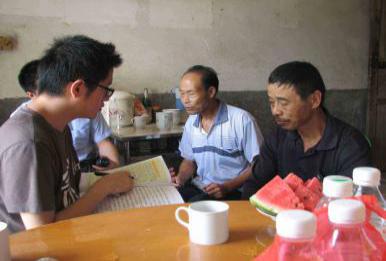 李坤晟于2012 年11月 在《现代养生》发 表《饮    记者李坤晟采访彭建平和段慎之特遨主持人李文馨釆访陆江     用优质小分子水或可治愈高血压和冠心病》。《中国发明与专利》记者姜伯虎在2012年11月期刊上发表《优质小分子水造福人类》的详细报道。2012年12月中国国际经济技术合作促进会主编《中国贡献》，书内编入《开创人类战胜冠心病和高血压病魔的历史—记优质小分子团水治愈高血压和冠心病的世界首创者陆江》，说明是历史性的重大成果，是广大患者盼望的发明创新。中国用微小水治愈吃药从未治愈过的病，领先世界。中国老人饮用微小水体现了特别的效果，他们想不到给脱水细胞补水，如同菩萨给的神水。如： ●湖南省湘乡市五里村彭政南于2012年2月14日来信说：“我老婆胡秀英，72岁，2004年春中风瘫痪，不能行走，不能说话，生活不能自理，至今已七年。一直是我照顾家务，烧火做饭，护理老婆，还要替她洗澡擦身。我们于去年7 月22日使用卓康水瓶喝水。我俩喝水已有半年，我老婆能自己洗澡，自己料理自己的生活，能独自行步，语言障碍已经消除，能脸带笑容开口说话，吐词清楚，声音爽亮，完全不是以前目瞪口呆的样子，七八年来没与老婆说过话，平时我叫她，她只是点点头，双眼流泪，她多么想开口说话呀，这我理解，但我心痛。我真没想到还能与老婆对话交流情感，我激动 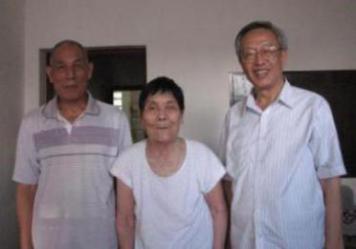 陆江探望胡秀英夫妇留影   万分。大医院都治不好的病，喝优质小分子水给治好了，这是奇迹！陆江先生，您发明的小分子水杯拯救了我这个家庭，带来温暖与快乐。您是伟大的发明家。”2012年7月陆江和记者去探望他们,并留影纪念。●江苏省如东县店主周俊林于2013年3月28日来信说：“我满怀感恩之情感谢您这么好的发明，改变了我的人生，使我重新获得健康。我从小身体瘦弱，20多岁开始就有经常性头痛、头晕、眼花、头胀等毛病。我饮用该水8个月后症状逐渐减轻，一年多一点症状基本消失，头脑清醒，记忆力加强。我喝小分子水治好我几十年的脑供血不足的病。 我原有慢性扁桃体炎、咽喉炎，有一点着凉就感冒，嗓子就痛，打针吃药也不易好。我从小就有胃病、十二指肠球炎、慢性胃炎、慢性肠炎，便秘，我喝水十天就解决问题，胃肠病全好了。我的前列腺炎有20多年病史，每年吃药二三千至五六千元。这么多年花了多少冤枉钱。我喝水三年多来，从没买过以上各种病的药。我爱人治胆囊炎药也丢进垃圾桶。我的湿疹皮炎全好啦。我从心底里感恩您，您真是普渡众生的活菩萨。”表明周先生夫妇喝微小分子团水后治愈了因体内细胞脱水先后形成的十种病，颠覆了药。●江苏省常州市武进区祝文明于2013年8月30日来信说：“我购用半年下来疗效神奇。我原来长年吃抗生素，导致胃炎、胃溃疡、胃大出血,后来不敢吃药，也不能吃药；我爱人肠炎，我和老伴与岳母都是肠胃不好。岳母她今年89岁，昨天她打电话对我说，小分子水好得不得了，岳母几十年的高血压好了。我还有血压下压高的毛病，我爱人肠炎，我们夫妻俩多年来肠胃不好，不知吃了多少药也不见好。我和老伴现在身体都恢复正常。感谢陆工的发明。我们全家拿它当宝，把它当神一样，千言万语感谢的话说不完。”●河北邱县92岁的老人刘振秋，是中风后遗症最年长者，刘祥之医生推荐她购用。她于2014年11月6日来信说，原来患肺心病、慢性肾炎，吃药维持，高血压高时达170/110，患脑血栓中风瘫痪卧床，饮用半年后，肺心病减轻，停止服用治疗肺心病、高血压药物后，气短、咳嗽、呼吸困难症状也没有复发，并发的慢性肾炎、潜血、蛋白尿，高血压均痊愈，血压降至120/80，现在可拄着拐仗自行，吃饭，上厕所，生活基本自理，冬天不感冒。全家人很感激。信中说：“非常感谢您和您发明的卓康离子水 瓶，您是一个伟大的发明家！”                                        刘振秋和女儿留影 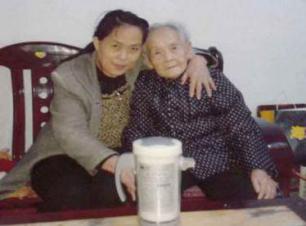 为什么喝微小水能治中风瘫痪失语？因为中风时神经细胞也脱水，喝微小水使神经脱水细胞康复。刘振秋老人除了动脉、肺泡、气管绒毛和肾小球等患病器官细胞内都脱水。其他人的病也都是慢性细胞脱水病。三、从细胞膜水通道和水分子簇团大小，看“细胞脱水致病”和“给脱水休眠细胞补水祛病”的科学性                  生物由细胞组成。我们从细胞膜水通道和水分子团的大小，认识细胞脱水有生理上的客观原因。由于德国科学家欧文•内尔和伯特• 萨克曼研究发现细胞膜水通道为2nm，荣获1991年诺贝尔生物学及医学奖【4】。另据美国科学彼得• 阿格雷和罗德里克•麦金农家进一步研究细胞膜通道，发现糖脂病患者细胞膜上的糖脂通道是关闭的，阿格雷还拍摄了细胞膜水通道的照片，也证明细胞膜水通道为2nm，并发现水通道最窄处仅0.28nm，只能呑吐单个水分子(其三维半径0.099～0.138nm)，该成果对生物学及医学有重大意义，荣获 2003年诺贝尔化学奖【5】。根据单个水分子直径0.276nm计算，细胞膜水通道只能吞吐4～6个水分子缔合的小簇团。而普通水中含有这样的小簇团不多，更大的水分子簇团不能进入细胞膜水通道，携带细胞吐的废物从尿排出。由于这个客观原因，人出生后细胞内水逐渐减少，初生儿体内含水80%，细胞内含水约80%，其中95.5%为自由水。幼儿时含水70%，学龄儿童体内含水68%，成人体内含水逐渐减少至65%【6】，老年人细胞内水仍不断减少。人吃进食物，需要分泌唾液、胃液、肠液、胆汁、胰液等各种消化液，并因蒸发、汗液、前列腺液、胎儿成长和奶水等，都耗费细胞内的小分子团水，可是普通水能供给细胞呑噬的小簇团少，不能足够弥补细胞内生化作用和分泌需要水的消耗，况且口渴神经从幼儿到成年，再至中老年间不断地萎缩，口渴阈值逐渐提高。人们习惯于被动地喝水，不渴不喝水，使某些器官细胞吞噬不到足够的水，致细胞内水经常入不敷出，随着人的年龄增大，细胞含水率逐渐減少，致部分细胞脱水休眠，使某些器官逐渐衰弱萎缩患病。人体内主要从大肠取水，十五六岁起因大肠内被夺水形成便秘，成年后患痔疮多，因口渴神经逐渐萎缩，口渴才喝水，使体内细胞逐渐脱水，致中年患慢性胃肠炎、胆囊炎等病症;或因前列腺细胞需求小分子团水不足，大分子团水潴留在细胞外形成前列腺增生;并因动脉细胞脱水，大分子团水聚集在细胞外使之增厚，逐渐使动脉失去自洁功能，形成动脉粥样硬化，而患高低血压、冠心病、脑动脉硬化，还可能因胰岛细胞脱水而患2型糖尿病。人患上述病的外因是多吃主食肉食，摄入热量过多，血脂升高，并因分泌消化液耗费细胞内的小分子团水多，使动脉细胞脱水而致动脉粥样硬化,形成了病的内因。事物变化的外因是条件，内因是根本，外因通过内因起作用。成年人不论血压高低或正常者，大多数人因体内细胞逐渐脱水，使动脉失去自洁功能，患动脉粥样硬化而致中风或心肌梗塞，或因细胞脱水使两个重要的免疫器官胸腺、脾脏逐渐缩小，致免疫力低下而患癌或肺炎，或多器官衰竭而早逝。所以，95%以上的人皆因细胞脱水而衰老和死亡。这是人形成细胞脱水的主观原因，也是人生的客观规律。科学就是正确反咉客观世界某一领域的客观规律的知识体系。病因和病理是医学的精髄，用药和治疗方案攸关患者的生命长短。中国人要破除对“现代医学”的迷信，别把某些专家抄写西方医学教课书而编著的《病理生理学》奉为经典，病因病理值得修订吗？我国现在发现以上重要病理是慢性细胞脱水病，若我国医生不赞成“细胞脱水致病”，不用“微小水”补水祛病，患者治愈无望。假如国人迷信“现代医学”，只得听从医生意见终生服药，却治不好病，或在四、五十岁时就患中风或心肌梗塞或患癌症，或因多器官衰竭致死，而医生和家属至今不懂他们死于慢性细胞脱水病。四、喝微小水满足了脱水细胞的生理需要，是对冠心病、脑动脉硬化和高低血压的精准治疗18年来该公司网站上有大量病例，说明用户饮用微小水后治愈冠心病、脑动脉粥样硬化、高低血压和2型糖尿病及前列腺增生、中风后遗症等病症，医理科学，说明细胞脫水是致病之本因。喝微小水是当今治愈上述慢性细胞脱水病的唯一方法，是对多种衰弱器官慢性细胞脱水病的精准治疗。比如 ：●河北石家庄市高级工程师程文宝于2015年1月10日来信说：“我68岁，现怀着感恩的心情向您报告:一、我从去年3月开始饮用，两个月后治好了我20余年的高血压病;血脂也正常了，总胆固醇4.1，高密度脂蛋白2.40。二、治好了冠心病，产生了十年来笫一次正常的心电图。饮用3个月后，心慌、气短、后背痛逐渐消失，走路轻快多了，腿脚有劲了。三、治好了老年性前列腺炎，小便通畅了。四、治好了我多年的便秘和痔疮，现在大便又软又顺畅。五、我原来的重度脂肪肝明显好转，体重减轻5kg。我体验到了20年前无病一身轻的感觉。真是返老还童！陆总:千言万语也无法表达我对您的感谢之情！您的发明是对人类健康事业的革命性巨大贡献！应该获得诺贝尔医学奖！”程文宝喝微小水治愈了6种病，假如用不治本的药治疗，终生难见效。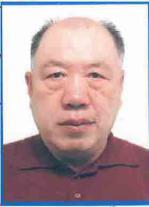 ●甘肃省金昌市退休公务员潘志山，2007年曾在北京某心血管病医院做搭桥手术，之后因房颤、心动过速，只得在51岁时办病退，冠心病与高血压和糖尿病并存，每天吃药与病痛抗争。五年之后，他购买卓康离子水瓶一个，喝微小分子团水一年整，于2012年9月来信说：喝了三个月治愈高血压，血压保持120/80；十个月后糖尿病痊愈；一年治愈冠心病，经冠脉造影扫描无明显狭窄，说明真的痊愈，颈动脉粥样斑块也消除，无需吃药，前列腺增生、痔疮、风湿性关节炎、胆结石都消失;爱人的低血压和慢性胃炎也痊愈。去年，该院某主任用电话采访潘，潘据实汇报，但主任不相信，潘请他上网站nnzk.com细阅，该主任看到很多病例才相信，认为它颠覆了药，而长期吃药不治本，喝微小分子团水是向动脉、胰岛、前列腺、直肠、胃和膝关节软骨等衰弱器官脱水细胞，补充了能进入细胞的水，使细胞和器官康复。潘志山喝微小分子团水之后，他和妻子的共十种病全都治愈，说明中国率先提出“细胞脱水致病”，“给脱水休眠细胞补水祛病”，是科学上的一个重要发现，可让众多患者脱离病魔，引领世界医学进步。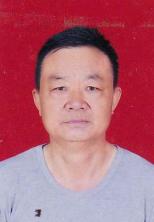 ●沈阳市退休干部肖魁南于2010年10月13日和2011年11月8日先后两次来信，反映治愈了老俩口的高血压，特别是他爱人的冠心病，经常犯不稳定性心绞痛，住院时医生动员做支架，但因经济条件限制未下支架后一封信附心电图检查对比图，表明冠心痊愈。所以他来信中说：“实践是检验真理的唯一标准。卓康小分子团水是当今世界上最优质的小分子团水，是真正能治病的水。只要任何人按要求去做，都可取得可喜的成果。卓康小分子团水祛病益寿，造福人类。陆江同志不愧是一个真正的实践科学家，是为人民造福的一个当代最优秀的科学工作者。”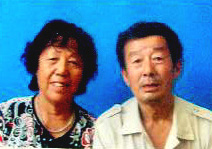 ●湖北省荆州市公安县医生彭成华于2011年11月12日来信说：“我患有冠心病、高血压、痛风。我于2010年12月6日买了离子水瓶，用了三个月，一切症状减轻了。血压从150/110降至120/80，停药，经三个多月反复监测，完全正常了。原有冠心病，现胸痛、胸闷、心悸症状已完全消失。我的痛风有五年多，发作时疼痈难忍，每月发作两三次，血尿酸值480以上，饮用六个月后一直不发病，血尿酸降至380以下。通过十多个月饮用，觉得小分子团水的功效很奇妙。我认定是我最佳饮品。陆老师，您是我的良师益友。您发明的离子水瓶造福人类，给人带来福音。您的这一创举应不断发场光大。”●河南省驻马店市52岁公务员侯思中于2008年11月26日，写信反映他做支架花8.6万元后，仍然冠心病、高血压、高血脂和高黏血症与前列腺增生及慢性气管炎等病症缠身，购买饮用该水后痊愈，夫妇俩按“已饥方食”科学饮食，祛除了多种病症，心电图正常，血压稳定在120/80的理想血压，心绞疼完全治愈，永没再疼，血流变检查血黏度各项指标完全正常，获得健康，所以他在来信中说：“是您挽回了我的生命，在人生之途我又有了笫二个春天！” 他爱人樊俊霞治愈了低血压、脑动脉硬化、慢性胃炎和咽喉炎。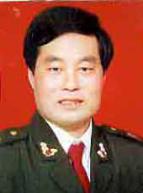 ●湖南省湘乡市75岁的退休中学教师段慎之于2012年7月30日来信说:“ 我患低血压，脑动脉硬化严重，头痛、头晕、头胀，医生说千万别中风，我就万分紧张。家人瞒着我，为我准备后事。我从《现代养生》看到广告，买了水瓶喝水一个半月，血压升至120/70，内心很高兴。喝水两个月后，去医院用仪器检查已没问题。办法想尽，无药可治的病竟被‘水’治好了，真神奇。后来体检，我的心、肺、肝、胆、脾、胰、双肾、尿液、血清都正常，胆囊息肉、胆囊炎和慢性支气管炎都溜之大吉了。我深深感谢您，我的救命恩人……您完全有资格获诺贝尔奖了。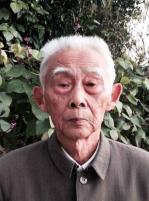 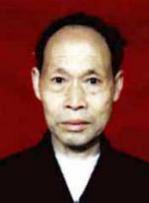 ●江苏省如皋市退休公务员汤明智于2006年12月23日来信说：“我73岁，患低血压已有40多年历史，血脂、血黏度、胆固醇都高，微循环不好 。饮用卓康小分子水已一年，几十年的多种顽疾(低血压、血脂血黏度高、心脑动脉硬化、痛风、顽固性便秘、老慢支等)不药而愈，真有相见恨晚之感！您的创造发明是古今中外前无古人的伟大创举！在医学界具有历史性意义，使人类世世代代的长寿梦想成为现实。”●浙江省温岭市李育奇于2005年7月3日来信说：“妻子原来血压75～84/45～50，想提高点血压，毫无药物可用，一点办法没有。我们常有天真的想法，能把我的高血压和她的低血压均衡一下，当时确实是无法实现的梦想。我们在2004年9月开始饮用卓康小分子水，喝了两个月，她的血压上升了，喝了4个月，出现她有生以来从未有过的血压110/70，真是奇迹！令人惊喜、欣慰。我的血血压190/110，服药后为140/140/90，喝小分子水后血压逐渐稳定，已停药三个月了，血压始终保持110～130/70～80mmHg之间。我们喝卓康的小分子水之后，梦想变成了现实，你们说神奇不神奇！我真诚希望高血压和低血压患者分享陆江先生的重大发明。”●云南景洪市退休教师李琼于2004年5月24日来信:“我现年68岁，94年得高血压病，96年查出冠心病，99年又查出脑动脉硬化，即脑梗塞，几年来头痛、头晕、胸闷是经常事。95至96年两年连续住院，出院后病又复发。2003年元月底邮购贵公司的小分子水瓶，我每天饮1500毫升小分子水，饮了两个月后，我停服降压药，血压一直平稳，由原来180/100降至130/85。现在已饮用一年多，身体更好，心悸、胸闷、头昏这些症状已消失；经医院检查，心电图正常，血脂正常。感谢你们发明了这样好的水瓶，给我带来晚年的幸福。”【7】 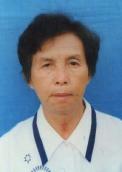 五、喝微小水补养脱水休眠细胞，康复胰岛和动脉，治愈2型糖尿病等细胞脱水病的医理科学糖尿病在中国古代称“消渴病”，反映糖尿病人渴望喝水，但普通水内小簇团水少，难以补偿胰岛细胞的脱水，尚不能正常代谢分泌，医生只好采用降糖药或注射胰岛素。而喝微小水补养脱水细胞，使胰岛较快康复。如:●江西省定南县石远杲中医师介绍61岁糖尿病患者郭叙成购用卓康离子水瓶，郭于2016年10月25日来信说：“2002年发现自己患糖尿病，餐前血糖10.21，餐后血糖20.43。大家都说，这糖尿病是世界医学难题，没办法治愈，只有终生服药才能控制。后来我按医嘱服降糖药，一直服到2012年，情况开始恶化，药物控制不住血糖了，开始注射胰岛素，剂量比较大，早上22个单位，晚上20个单位。今年7月13日，我按照石远杲医生推荐，购用卓康离子水瓶喝水，8月1曰做血检，破天荒的餐前4.24，餐后7.61，我减少胰岛素的剂量，一直到9月10日，血糖都在正常值范围内，喝到8月中旬，出现低血糖反应。石医生叫我逐步减少胰岛素剂量，一直减到9月10日，血糖都在正常值范围内，我就停打胰岛素了。我也担心会出问题，每半个月去查一次血糖，指标都很正常，餐前4左右，餐后 在7左右。现在我不打胰岛素，也不吃降糖药。我真诚地感谢您的发明。我会终身服用卓康小分子团离子水。”此例是病史14年的糖尿病患者饮用该水88天后痊愈。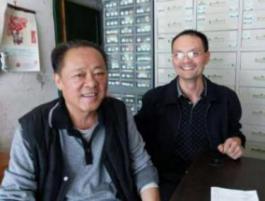 ●福建厦门市退休工程师李妙琴72岁，于2015年6月21日来信说:“我于2013年10月购2型离子水瓶，适当调整饮食，饮用三个月后经医院检查，空腹血糖5.82-5.89，餐后血糖为4.85-5.74，而过去我空腹血糖7-8，餐后血糖13-14。我停服降糖药已十个月，血糖很正常，没有不良反应。这是饮用优质(微)小分子团水治好了我的糖尿病。以前我血压190/100，医生嘱咐要终生服降压药，而自从我饮用优质(微)小分子团水后血压也正常了。血压130～140/70～80，真是神了，小分子团水又治好了我的高血压病。不但能治病，还可停服药，这是世界上绝无仅有的，解除了广大患者终生服药的痛苦。”她给儿女又买了三个，说明该发明将代代相传。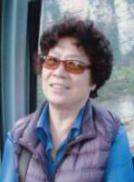 ●河北省临城县农民师孟山于2006年11月20日来信说：“我胆固醇高，血脂高，心脑动脉硬化，2型糖尿病，还有慢性胃炎，我邮购卓康离子水瓶饮用优质（微）小分子水半年，胆固醇从5.56降为5.32，甘油三脂从3.24降为1.83，已经正常了。更为可喜的是血糖在正常水平，不吃降糖药了。慢性胃炎也全好了。过去我连作梦都想治好心脑动脉硬化、胆固醇高、血脂高、2型糖尿病、慢性胃炎，现在通过喝（微）小分子水使我这些病全好了。太省钱了！”●陕西省洋县退休公务员杨雅栋于2006年8月20日来信说:“我原来血压偏高，血粘稠度4.7，患糖尿病；我老伴程云芳血压偏低，血粘稠度4.9，患冠心病，经常胸部闷疼。我们夫妇二人饮用离子水一年来，身体发生了根本变化，通过全面检查，觉得效果十分惊人。现代医学难以治愈的冠心病、高低血压和糖尿病都治愈了，难道不是奇迹吗？向您表示衷心感谢，您功德无量！希望能进入百姓之家，使它福泽人间！”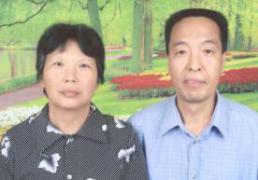 ●河北沧州市叶之恒于2005年12月4日来信说：“我老伴叫高世英59岁，2000年患糖尿病，高血脂、高血黏、高血糖，微循环也不好。买了卓康水瓶，把饮水当成任务。喝到三个月去化验，微循环有所改善；喝够半年到11月底又去检查，化验前心想不会有多大改善，也没有太高的期望值。可一拿到化验结果，我和老伴高兴极了，各项指标一切正常！真是没有想到，是您给了我们健康和欢乐，深表谢意！”●浙江仙居县王均清于2004年9月10日来信说：“由于长期坚持服用小分子水，使我血糖从最高的18.6毫摩尔，逐渐降下来，现在一直保持5.6毫摩尔的正常水平，成为健康人。一家人都很满意，在此表示感谢！”●广州市宋涛于2003年5月19日来信说:“我以感激的心情向您报告，喝离子水使我摘掉‘糖尿病’的帽子。我今年76岁，1998年戴上‘糖尿病’ 帽子。2002年5月检查：甘油三脂2.26, 总胆固醇6.4, 血糖: 空腹6.10, 餐后2小时11.20;2002年9月开始使用卓康离子水瓶, 三个月后症 状逐渐消失, 坚持饮离子水至今年4月检测, 上述指标均已正常,即: 甘油三脂1.53, 总胆固醇4.39, 血糖: 空腹5.9, 餐后2小时7.2。据此, 医生给我摘掉“糖尿病”的帽子。同时, 原有多年的脂肪肝也消失了。这些足以证明您发明的离子水瓶确实有效，使我十分感动, 特以致谢!”●广东省从化市郭容有早在2002年10月12日来信说：“本人郭容有，多年患高血压、高血脂、动脉硬化、糖尿病。我从2002年7月22日开始饮用卓康离子水，每天饮1500毫升。饮用了两个多月，在10月10日（即80天后）经化验，甘油三酯由1.51降为1.35，胆固醇内6.07降为5.99，血糖由8.3降为6.04。高血压得到稳定。现在什么药都不用服了。多谢陆冮工程师研制的离子水瓶，多谢尊老商店梁医生。”【7】更多病例不胜枚举。饮用微小水给脱水细胞补水治愈了高低血压、冠心病、脑动脉粥样硬化和2型糖尿病与前列腺增生、哮喘、矽肺病、肾衰等，都是用药不可治愈的慢性细胞脱水病，是千百年来的医学突破。六、饮用小分子团水增强增大免疫器官，大幅度提高免疫力人因细胞逐渐脱水，随着年龄增大胸腺、脾脏逐渐减小，产生免疫细胞减少，使免疫力下降。当人们饮用微小分子团水，胸腺、脾脏逐渐增大，会大幅度提高免疫力。中国在1980年代取得许多基础医学研究成果。
　　我国兰州、北京等地的医学科学家于1982～1987年间对此课题进行过研究。他们采用磁处理的小分子团水和普通自来水，来分别饲喂或注射给白鼠，定期剖杀，检测比较其对免疫功能的影响。发现饮用磁处理小分子团水的试验组比饮用普通自来水的对照组，脾脏增重93.29%，胸腺增重35.24%，具有免疫活性的T细胞提高52.79%～63.34%，分散颗粒型T细胞竞提高140.83%～168.33%，作为检测T细胞免疫功能的E—玫瑰花环形成率提高86.6%，一种重要的免疫细胞—巨噬细胞的吞噬率提高81.44%～158.22%。其中，脾脏是体内最大的淋巴器官。淋巴器官担负着人体免疫功能。脾能产生某些白细胞，（如淋巴细胞），脾内含有大量的巨噬细胞，能吞食异物和衰老的白细胞、红细胞。胸腺作为分泌胸腺激素和作为T淋巴细胞的产生器官，而在免疫系统中发挥特殊作用。但胸腺重量随年龄增长而减轻。老年人胸腺明显萎缩，胸腺细胞增殖率降低，胸腺皮质因细胞数减少而萎缩，变薄，细胞生成减少，致使老人免疫功能下降，易于感染及恶变。而具有免疫活性的T淋巴细胞较长寿，当遇抗原后转变为Tc效应细胞，可直接杀伤靶细胞；当体内有癌细胞出现的效应细胞，可直接杀伤靶细胞；当体内有癌细胞出现的警报发生后，T细胞首光主动迎战，将癌细胞牢牢粘住，释放两种酶，使癌细胞的钾离子流出，钠离子和水进入细胞内，致使靶细胞过度肿胀而崩解。一个Tc细胞能连续攻击许多靶细胞。所以从上述试验结果和免疫器官及T细胞的功能看，饮用小分子水能大幅度地提高哺乳动物的免疫力。
　　1985年，解放军总医院曾用上述两种水分别饲喂白鼠，接种S180癌细胞观察。定期剖杀后发现，用小分子水饲喂的实验组癌细胞排列稀少，癌细胞坏死多，呈大片或弥漫性坏死；而用普通水饲喂的对照组癌细胞排列密集，癌细胞坏死较少，呈局灶性或小片状坏死。实验表明饲喂小分子水的动物免疫力强，能抑制肿瘤细胞生长。广西医学院附属肿瘤医院黎福祥等给癌症患者饮用，实验组与对照组相比，延长生存期5年以上。所以从上述试验结果看，饲喂小分子水能大幅度地提高人和哺乳动物的免疫力。为什么饮用小分子团水饲喂动物，会显著提高免疫功能呢？因为微小分子团水中富含4-6个小分子缔合的小簇团，容易进入细胞膜水通道，使胸腺、脾脏被修复增大，产生免疫细胞多，从而大幅度地提高免疫力。比如：●江苏省如皋市汤明智在饮用前后对血脂、血糖和免疫指标做了检查，高密庋饮用后从1.43提高至1.89，低密度脂蛋白由3.47降低至1.1，总胆固醇由5.13下降至2.4，说明改善了体内生物化学作用，动脉粥样硬化逆转;球蛋白由20升高至32.6，总蛋白由70升高至78.6等，说明免疫力明显增强，不感冒，老慢支也未复发。   ●吉林白山市王秀荣于2005年9月18日来信报告她治愈低血压、高血脂和高血黏，并说：“过去我儿子免疫力差，老感冒。他喝小分子水后，近一年没感冒了，体质增强了。我真没想到离子水瓶这么神奇，全家人喜出望外。”又如：●河北邱县92岁的刘振秋，是中风后遗症最年长者，医生推荐她购用。她女儿王英秀于2014年11月6日来信说：“我母亲原来患肺心病、慢性肾炎，吃药维持，高血压高时达170/110，患脑血栓中风瘫痪卧床，饮用半年后，肺心病减轻，停止服用治疗肺心病、高血压药物后，气短、咳嗽、呼吸困难症状也没有复发，并发的慢性肾炎、潜血、蛋白尿，高血压均痊愈， 血压降至120/80，现在可拄着拐仗自行，吃饭，上厕所，生活基本自理，冬天不感冒。全家人很感激。非常感谢您和您的发明，您是一个伟大的发明家！”[注7] ●新疆和田市退休工人张菊福于2009年11日30日来信：“我2004年患乳腺癌，免疫力低下，经常感冒，浑身发冷，白血球、红血球都特别的低;2009年3月经人介绍购了卓康水瓶喝小分子水，三个月后，走路有劲了，也不感冒了，精神也好了，8月份去医院检查，身体指标明显好转，各项指标基本正常，一切都好，白血球、红血球都上升了，医生非常惊讶，我也很吃惊，医生问吃了什么东西，我只笑了一下，这应归功于我坚持喝的卓康小分子水。感谢您发明了这个好产品，给我带来健康和幸福。”【7】 从以上笔者列举的中国基础医学的研究成果和几位用户的实例，说明微小水在细胞中不可欠缺，它成为体内免疫细胞和许多器官细胞的宝贵营养，使免疫器官增大，免疫细胞增多，提高了免疫力。七、喝微小分子团水可祛除慢性胃肠炎、咽喉炎等多种衰弱器官细胞脱水病●上海市施德耀于2003年8月14日来信说:“我使用后支气管炎、胃炎、心动过速消失了，便秘也好了。晚上睡眠正常。每天翻译论文，不觉疲劳。感谢《科学中国人》杂志帮宣传了您的新产品。”●内蒙古锡林郭勒盟日报社王定国和哈斯于2006年3月30日来信说：“我患高血压，经常头晕，身体不适，服用降压药，天长日久，仍不见效，仍处于头晕，实在烦心。我饮用小分子水90天后呈现出神奇效果，我的头不晕了，降压药不服了，血压正常了，身体感到轻松，走路感到精神，真是神思爽畅。我老伴过去有过敏症，天气一变浑身发痒，出现湿疹，同时肠胃不好（慢性胃炎）。自从饮用小分子水后，这些症状全部消失。我们从心眼里感谢您。”●山东省高清县的一位农民李武华于2008年2月25日来信说：“我太太是原发性低血100/60，饮用小分子水后，现在血压上升至110～120/70～65，原来常有头胀、头晕、气短已消失，她从年轻起胃肠不好，有慢性胃炎、慢性肠炎（肠功能紊乱），早上恶心，不能吃生冷东西，大便每天3～4次，大便不成形、松散。她从2007年8月15日开始饮小分子水，现在慢性胃炎、肠炎已治好，大便成形有劲，一天一次。我患高血压已十年，血压150～140/100～90，饮小分子水6个月，现在血压稳定在110～120/70～80，已全部停药。高血压引起的头痛、头胀、头麻全部消失。没有喝小分子水以前，白天排尿10次以上，夜晚5～6次（前列腺肥大）。饮用小分子水6个月后，白天排尿五六次，夜间二三次。我有慢性结肠炎（肠功能紊乱），并有慢性肠炎，平时吃生、冷的，吃韭菜、蒜都不行，大便白天三次多，不成形、松散，吃药打针不少，效果不好，黄连水也喝过，不管用。从喝小分子水到现在，慢性肠炎彻底治愈。现在吃生冷的，吃韭菜、蒜都没有问题。这些神奇的疗效是您对人类做出的贡献，我向您表示崇高的敬意！”●新疆维吾尔自治区和田地区广电局干部马合木提·依明于2008年4月1日来信说：“我的部下推荐我喝卓康小分子水，我从2007年3月开始饮用，注意饮食。当我饮用3个月后，意想不到的事发生了，我花了近万元没有治好的咽炎好了。现在人感到轻松，全家人为此高兴。真心感谢陆总发明这么好的小分子水理疗瓶。”      ●北京市十届人大代表、市劳动模范王殿英于2009年11月6日来信说：“我当了三十多的村党支部书记，我有老胃病，2000年做胃镜查出慢性萎缩生胃炎，肝内胆管结石，心动过速等疾病。经多家医院药物治疗耗资2万多元，但无明显疗效。我从2005年1月购用您的发明，喝小分子水，坚持每天喝，一年后自觉疗效显著，光喝水，不服药，身体强壮有力，老想干活呆不住了。今年因享受北京市老干部退休待遇，去医院做心电图、抽血、量血压等共11项体检均无异常，结石没有了，医院确定我是健康人。我今年74岁，比我60多岁时身体强壮多了，这是为什么呢？是因为喝小分子水，是您的发明给了我晚年的幸运！今后我和老伴继续喝下去，并大力          宣扬喝小分子水的神奇功效，让更多人享乐晚年。”   ●新疆和田市王友于2010年3月7日来信说：“我71岁，因病于1991年提前退休，……特别是患慢性肠炎三十年，一天拉肚子3～4次，曾去过不少大小医院，使用过各种偏方，花了不少钱都医治无效，不瞒你说，这些平，我都没有穿过干净的短裤，还经常住院，爱生气，动不动就给老伴发火，把家人和我折腾得够呛，生不如死。但我干2009年12月1日喝小分子水，喝水三天后大便就成形了，笫五天胸闷就有所好转，……现已饮用三个月，疗效出乎意料的好，原来上二楼就感到胸闷、气短、乏力、腿软，并且每年要2次住院，现在症状巳逐渐消失，治疗心脑血管病的药已停用，治疗拉肚子的药也停用了，我现在一身轻松，感到身上有使不完的劲。”信中反映患三十年慢性肠炎，去求医吃药均无效，其病因是体内小肠内的绒毛的微循环上缺乏小分子团水所致，使小肠不能很好地吸收营养造成。●山东省高唐县林业局高级工程师宋希耀于2010年10月8日来信说：“我70岁了，在2005年65岁时患高血压，每日服三种共7片药尚难控制，曾两次冲击到210/110，给生命造成严重威胁，精神上有严重的心理负担。2009年12月见我县设有卓康小分子水瓶专卖店，了解后买了一台，在常规服药情况下，不到一个月，血压就下降到正常值的下限，我逐片减少服药量，至三个月完全停药，血压一直维持130/80左右，可谓效果惊人。值得一提的是折磨我多年的咽炎、胃炎、前列腺炎，也奇迹般地康复了。感谢您重新给了我健康。”●江苏省常州市武进区祝文明于2013年8月30日来信说：“我购用半年下来疗效神奇。我原来长年吃抗生素，导致胃炎、胃溃疡、胃大出血,后来不敢吃药，也不能吃药；我爱人肠炎，我和老伴与岳母都是肠胃不好。岳母她今年89岁，昨天她打电话对我说，小分子水好得不得了，岳母几十年的高血压好了。我还有血压下压高的毛病，我爱人肠炎，我们夫妻俩多年来肠胃不好，不知吃了多少药也不见好。我和老伴现在身体都恢复正常。感谢陆工的发明。我们全家拿它当宝，把它当神一样，千言万语感谢的话说不完。”【7】 上述案例代表了许多长期患慢性肠胃炎的患者，医生们长年当作炎症治疗，患者长期吃抗生素却治不好，因为长年吃药不能治本生肌，慢性胃病的病根是胃平滑肌和胃粘膜细胞内脱水，小肠内绒毛的微循环和细胞内缺小分子团水滋养。当祝文明家三人喝微小分子团水给肠胃和动脉的脱水细胞补水后，不光使三人肠胃康复，还使他89岁岳母的动脉细胞经补水后恢复了自洁功能，治愈了高血压。现在应当肯定“细胞脱水”是许多人患病的本因。微小水就是给脱水细胞补水，治愈多种细胞脱水病的对症药。八、喝微小水祛除哮喘、慢性气管炎、支气管炎、矽肺病、肾衰等衰弱器官细胞脫水病●广东省东莞市公务员姚康勤先生于2006年4月25日来信说：“我和我的小孩都有哮喘病，困扰我们四五年时间，每年发作两三次，常年不离药，生活没有多少快乐。喝了小分子水半年以后，感冒越来越少，身体越来越好，免疫力大幅提高，哮喘很少发作，药也很少吃。过去一年365天天天吃药，现在一年吃15天的药都没有，万一不小心患了感冒，只要一顿药或一天药就好，而过去起码要打两三天吊针才好。我坚信，只要我们坚持喝小分子团水，我和我的小孩就会彻底告别哮喘病，其它病也不会找我们。”支气管哮喘是罕见病，据国内外医学研究，认为哮喘不能根治，只可控制。我国用药治都没有理想的长久的效果。著名歌星邓丽君就因哮喘夺命。目前全球哮喘患者约3亿人，中国哮喘患者约3000万人。此病案姚先生和儿子原来都有哮喘病，被困扰四五年，喝此水半年后狠快好转至痊愈。2016年10月4曰我用微信采访姚先生，姚先生说：“喝水半年后基本没有发作，前几年因工作原因，没有认真喝水，发作过一次，赶快喝此小分子水，马上就好，停药了。我孩子上学喝水不是很规律，共发作两次，很快就好了！”2016年10月5日发微信说：“最后一次发作，喝小分子水三天就停药，以后再也不会放弃或放松喝小分子水了。”    ● 河南省盂津县委退休公务员梅民峰于2007年9月5日来信说:“我于2006年6月购买卓康产品，饮水50多天，治好了困惑我多年的慢性气管炎、支气管炎，至今再没有咳嗽、吐痰，气管炎得到了根治。我现在饮水一年多了，经过血脂、血流变检测：原来甘油三脂2.05，现在1.1正常；胆固醇原来6.41偏高，现在5.1正常；全血黏度（低切）原来8.85偏高，现在4.77正常；血浆黏度原来1.63偏高，现在1.6正常。我饮水时间短，见效快，多项由偏高降到正常，确是始料不及，令人惊喜。过去有时我会出现不自觉的腿向两边倒歪的现象，有时出现头痛、头晕，甚至天旋地转，一住院十几天，还有尿频、尿急、尿不净，夜间小便四五次的毛病，饮水三个月以后，前列腺毛病（增生）已经祛除。饮水五个月以后，走路腿往两边歪倒的毛病没再出现，头晕等症均已痊愈。今去信向您表示衷心感谢。希望更多的中老年朋友能共享优质小分子水，帮我们祛除病魔，提高免疫力，健康地长寿！”并著文:“真可谓疗效神奇，连药物都不易治好的病，饮用小分子水治好了，真乃神、神、神！”为什么喝微小分子团水对哮喘和气管、支气管炎效果好？因为气管、支气管上有许多绒毛，每根绒毛上都有微循环，如果微动脉微静脉上细胞脱水，就不能有正常的绒毛运动，所以就生痰、咳嗽、哮喘，抗菌药抗生素只能杀菌消炎，治标而不治本。患者喝微小分子团水后，体内小分子团水多了，使绒毛上的微循环正常，通过绒毛运动才可清除进入气管空气中的花粉、细菌、病毒等异物。所以喝微小分子团水治病于本。    ●煤矿掘进工缪志伟是矽肺病患者，他于2013年10月6日给我写信说：“他于2011年3月购用离子水瓶，饮用该水两个月后，发现每天吐出痰中有柴灰似的细尘物，逐渐感觉两肺舒爽了一些，直至2013年5月份，吐了两年的细尘杂物才没有了。我去做胸部平扫CT检查,各项检查正常。现两肺轻松爽悦,气管炎、哮喘好了,不咳嗽,房颤、早搏痊愈,抵抗力增强,无病一身轻。我真诚地感谢这微小分子团水。千言万语表达不了你的恩惠。”喝微小水不仅治愈了他的矽肺病,而且对心血管病疗效好，原来有房颤、早搏也痊愈了。他召唤天下工友：“我呼吁国内外粉尘业者不妨购一个离子水瓶回家，保你有快乐人生，免受矽尘的忧患。”他还写了一首打油诗表示感谢:“离子水瓶好医生,科技创新斩矽魔,神水奇效矽肺好,名垂千古人称颂。”缪志伟的实践表明，矽肺病患者喝微小水中含4-6个水分子缔合的小簇团很多，在细胞间组织液中,容易进入肺泡细胞膜上的2纳米的水通道，进入细胞后,使细胞充满活力，糖脂代谢逐渐恢复正常,使细胞有了正常的“胞饮”“胞吐”，细胞排出的废液滋润了肺泡内积淀的粉尘，以痰液带出粉尘，从而逐渐治愈矽肺病。●江苏省淮安市涟水县吉仲贵于2004年4月 30日来信说:“我37岁，常年在外打工，不知何故患了肾衰病，2013年7月检查血肌酐达到490.2umol/L。肾内科主任医生告诉我,这种病只能控制它叫它慢慢发展，想逆转是不可能的。我听了如五雷击顶，忧心如焚。多亏我的姑父季尧兰叫我买了您发明的小分子团离子水瓶喝小分子水，通过半年多吃药喝水，我的血肌酐己降到111.1umol/L，已属于正常值44-133umol/L之内。我要把小分子团水永远喝下去。令人生畏、谈虎色变的尿毒症，在您发明的小分子水的作用下产生了奇迹，治好了我的病，救了我的命，我向您表示无限感谢！我一定向社会宣传，以救治更多患者！”据作者向吉仲贵了解，他身高1.68米，体重80千克，是比较肥胖的，在他肾小球上的沉积物，可能是脂类糖类或药毒性物质。而帮他看的肾内科主任医生就是他的亲戚，说这病不能逆转(治愈)特别使他震惊和伤心。好在医生同意他每天在医院饮用卓康微小分子团水3000毫升，向肾小球的脱水细胞补水，因为肾小球细胞正常代谢后，产生“胞吐”，恢复了自洁功能，才逐渐消除了肾小球上黏附的物质，才治愈了肾衰，避免肌酐升至500umol/L就是尿毒症，如等不到可移植的肾源只能丧命。【7】 可是，许多肾病科医生，不知道形成此病的病因是肾小球细胞内缺小分子团水，他们严格地限制肾衰患者饮水量，少至每天一升，以致加重患者体内缺水，实质是加速了肾衰患者的肾衰竭或多器官衰竭。医者都有仁爱心，在知道肾衰患者的排尿能力后，应向他们推荐多喝些微小分子团水，以利肾小球细胞补水后正常代谢，使细胞产生“胞吐”，以废液形成自洁功能，使肾衰自愈，改善或消除肾衰至肾衰竭。九、喝微小水消除湿疹皮炎、胆囊炎、耳呜、脑萎缩、早博、心律失常、心律过缓或过快皮肤是人的不可忽视的器官，真皮有微循环，以组织液供给皮肤细胞营养，当体内缺小分子团水，皮肤细胞脱水休眠，皮肤就会生病，比方患湿疹皮炎，药物治不好，喝微小水则可治愈。对胆囊炎、耳鸣等也是如此。脑蒌缩、早搏、心律失常、心律过缓或过快，则因动脉细胞补水，使粥样硬化逐渐消除而痊愈。如:●江苏省无锡市顾浩增于2003年8月12日来信反映，他爱人沈娟珍(70岁)多年的胃炎好了，还说她从年轻时双脚上就有湿疹，热天痒得不得了，在饮用该水几个月后痊愈，双脚光滑，开心极了，原来偏低的血压升高，信中感叹道:“小分子水真是一种神水，喝水喝出了健康。”●江苏张家港市黄松年于2004年3月26日来信反映:原来偏低的血压100/70已升高至120/80，还说:“我原先大腿上部内侧皮肤病很重，每晚总得用双手擦痒，弄破皮肤，血染内裤，我服用小分子水三个月后，病状消失，光滑如初。”●内蒙清水河县中学退休教师韩宪忠于2004年7月4日来信，除告知感冒少、高血压高血脂全稳定了，脑梗恢复很快，和不再便秘之外，还说:“最恼人的折磨我20多年的皮肤病好了。”●甘肃酒泉市公务员朱培德于2004年8月9日来信说:“喝小分子水到三个月时，治好了我从小到今的烂脚丫病，症状是:满脚开口起皮、起泡、发痒、发臭，每天洗脚时从脚上抠下一大层白糊状。以上病情我们到处求医问药均成效不佳。没想到喝了小分子水三个月喝出了健康，彻底痊愈了，我们非常感谢你发明的神奇的水瓶。●山东省莒县刘志平于2010年8月7日来信说:“我72岁，皮肤苍老，粗糙，冬天脱下内，身上的退皮像麸皮，皮肤无光泽，干燥，好比旱天的土地裂痕。喝小分子水后，皮肤光泽滋润了，老皮不退了。”●甘肃省临洮县张玉萍于2014年4月27日来信反馈她高血压和高血压心脏病痊愈，还反映说:“我儿子患慢性胆囊炎，疼起来就到医院输液,儿媳妇患低血压85/45，经常眩晕，吃了好多药效果不明显。经半年多喝小分子水，儿子的慢性胆囊炎疼痛泼再发生过，做B超说一切正常。儿媳妇血压已达到120/80，眩晕消失。一个离子水瓶解决了我们全家三人的大问题。”●湖南湘乡市五里中学退休教师段慎之于2012年于2012年7月30日介绍他的低血压和脑动脉粥样硬化已治愈，之后又来信说:“我于2004年8月17日退休教师体检时经B超检查表明:原有右肝血管瘤胆囊多发息肉、胆囊炎和慢性支气管炎都消失了。我深深感到优质小分子水是神奇的水！”●贵州省贵阳市连之平70岁，于2004年7月26日来信说:“2002年体检时，我血脂偏高，有中度胆囊炎。我自2002年4月使用离子水瓶，最近去做全身体检，结果是‘健康，良好’。我感到离子水瓶确实很好。”他附给一份体格检查表，可见胆囊炎已消失，其余肝、胆、血压、心电图均正常。    ●湖南省湘乡市红星中学退休教师杨珍林于2004年3月13日来信说:“我是《科学养生》的忠实读者，去年11月买了离子水瓶两台，服用4个月，奇迹产生了，我原患冠心病并老年性高血压性心脏病，左心室增大肥厚，胸闷胸痛。我喝离子水4个月后，不再有胸闷胸痛现象，血压完全正常，且左室大小已恢复正常，这是离子水瓶的卓著功效。”2005丢6月7日他又来信说:“意想不到的是我胆囊多发息肉二十多年，息肉也已消失。离子水瓶是可信赖的产品。”●北京市朱立群于2004年3月12日来信说:“我多年患慢性胆囊炎，以前吃点肥肉和油就痛。去年10月检查身体，炎症已消失，吃什么也不痛。”耳呜是许多中老年人在动脉粥样硬化发展过程中常有症状之一。许多患者如苏连俊、张国昌、马少辉、徐希民、张英棣等人，饮用微小水后来信，都反映耳呜好了，还有患有脑萎缩已改善。●黑龙江大庆油田苏连俊于2004年12月19日来信说：“我43岁，患高血压已有十年了，我是2003年12月开始饮用卓康小分子水，用之前血压160～150/100～90，曾服用多种药，血压始终控制不好。自从饮用小分子水之后，血压一直保持125～115/85～75，原来经常有胸闷、心慌、头晕、头痛、耳呜等症状消失了，摆脱了病魔的困扰。我爱人患脑神经偏头痛二十多年，虽服用很多种药，也没有好转。自从喝小分子水后，头痛基本不见了，睡眠也改善了，人的精神状态特别好。感谢您发明喝小分子水物理疗法，给我和家人带来永久的健康。” ●上海市张国昌于2006年4月15日来信说:“我今年56岁，原患脑动脉粥样硬化，经常出现心悸、早搏、头晕、头胀、失眠、视物模糊等症状，尤其是耳呜这脑病是我26岁时患的，至今已30年。耳呜在医学上十分难治，再好的药再好的名医也束手无策。而我饮用卓康小分子水才八个月，上述老年症状几乎不再出现，特别是耳呜这脑病几乎要消失了！为巩固疗效，我决定继续饮用。感谢你的关怀！”●广东省惠东县马少辉于2015年11月24日来信说：“我72岁，患有多种疾病，从今弁8月下旬起右耳朵耳鸣耳聋，医院诊断我脑动脉粥样硬化。我从9月22日起饮用离子水瓶处理过的小分子团水，每天1800-2000毫升。近十天我的右耳朵的听觉康复了，耳鸣和搏动感基本消除了。还不到60天，卓康神水的奇迹就出现了，我要坚持饮用卓康神水。卓康神水造福全人类！”●江苏省如皋市退休教师程淑如女士于2007年8月20日写信反馈说：“我82岁，发觉自己流口水，去市医院就诊做了CT，检测结果是脑萎缩，小中风，血压160/50，吃了几个月药一点效果没有，也就不吃了，后来逐渐加重，日夜都流口水，控制不住，枕头夜夜流湿了，人的精神越来越不好，思想很悲观，心想老年痴呆症已离我不远了，自己活受罪，儿女受拖累。后来本村乡政府退休干部汤明智介绍小分子水的奇妙功用，我相信他不会骗人，就果断地买了一个卓康水瓶。从今年3月2日起每天喝3杯（1.5升）水，两个月后流口水明显好多了，四个月后完全好了。现在五个多月了沒有反弹。最近两次浏血压130/60，人的精神也比以前好多了，真神奇！医生无法治好的病，居然喝水喝好了。脑萎缩导致流口水，现在不流了，说明脑萎缩好多了，短短几个月效果如此明显，一年后很有根治的希望。今来信向您深表敬意和谢意，是您的智慧发明了宝瓶治好了我的顽疾，给我的晚年生活带来了幸福。”心律失常是隨着动脉粥样硬化加重，使部分冠状动脉不畅而产生的心脏博动障碍，常见于各种心脏病。●交通银行南宁分行邹英才于2004年1月12日来信说：“饮用小分子水后，我原有的一些病症已消失，如原来心律不齐，每月至少一次心悸，心跳得很难受，现已消失。过去我常有便秘、肛裂出血现象，现在也好了。另外，我爱人原有高血脂（甘油三脂），现在也正常了。特致函向您表示衷心的感谢！”●广西南宁市梁肇健于2004年10月10日来信说:“感谢您发明了卓康小分子水瓶，治好了我十多年的高血压病。我58岁，1993年突发高血压病，130～145/95～105，并伴有脸色苍白，双方指甲呈紫色，头脑眩晕。我按医嘱服药，全休半年，不降药血压就降不下来。我血压高时心跳就正常，每分钟75次，服药血压降下来后，心跳频率就高，每分钟90～105次。2004年单位组织体检，我的心电图心轴偏高。我很担心还会引发其它疾病。今卢6月12日我开始喝卓康小分子水，停药喝了一个多月，血压就降到了理想的正常值120/80左右。连续喝了四个月，心跳频率也正常了，维持在每分钟70～80次。此外，我认定喝小分子水疗效好！我又买了四台分送给我的亲戚，并热心向同事、朋友推荐。祝您的创造发明最大限度地造福人类！”●甘肃省金昌市陈积仓和孔玉珍夫妇于2006年9月18日写信来说：“我们饮用小分子水有很好的效果，特别是老伴效果非常明显。她以前血压90-80/50-40，现在110-100-90/75-70-60。心律在饮水前每分钟50-40次，还有间歇（偷停），现在每分钟60次左右，间歇消失。多年大便干燥有好转，头发发黑发亮。深感您发明的小分子水瓶，挽救众多生命，有益人类健康，给人以欢乐和长寿。感谢您事业心盛、责任心强，对患者关心赤诚，极端的负责任。”另有刘学联、方玉林、梁肇健等原来心律每分钟100多次，饮用微小水后心律変正常。●新疆和田市方玉林于2006年9月28日来信说:“我是2000年3月发现高血压病的，心跳出现异常，每分钟跳一百多下，血压170/110，随后吃降压药两年多，血压150/100mmHg，一直头昏、头痛、睡眠不好、胸闷气短、浑身无力、视物模糊，被专家诊断为原发性高血压，医生说要终身服药，没有根治高血压的办法。后来我在《现代养生》杂志看到小分子水瓶，我购用后连续饮用小分子水以来，以前胸闷气短、头昏、头痛、便秘、肠胃不适、睡眠不好、视物模糊等现象都消失了。现在我血压一直保持120/80。我真感觉到，真是妙不可言。真没想到小分子水这么大作用。我十分感谢陆总发明了这种能治多种病的好产品，让我摆脱了高血压等各种疾病的困扰，让我恢复了健康。”●浙江省舟山市普陀区在邮政报刊亭工作的刘学联于2007年7月18日来信说：“我去年心跳得厉害，到医院检查，说患早搏。我看到书上介绍你离子水瓶效果比较好，我抱着试试看，结果从去年农历11月初三到现在整整用了7个月能没了，失眠没了，心跳（应为心动过速）没了，早搏好了，到医院检查完全正常。我非常感谢你的发明的小分子水治好了我的病。”●江苏省江阴市扬子江造船厂另有一位同名同姓的刘学联，于2008年4月20日来信说：“我才30岁，患上早搏后非常痛苦，脉搏高达每分钟100多次，吃药效果不好。我从杂志上见有卓康牌小分子水瓶，买了回来。我从2006年11月起饮小分子团水，到2007年初就有了好转，脉搏每分钟85次。2007年9月药全部停掉，脉搏每分钟76次，现在下降到每分钟69次，干活全身不累，夜里睡觉特别香，连以前的风湿病、前列腺炎也好了。真没想到小分子团水这样神奇。”他赠送了锦旗一面，上书：【离子神水，造福人间】。【7】 十、喝微小分子团水治疗高血脂、高黏血症和高尿酸血症及并发症:人喝普通水，体内逐渐缺小分子水，使脂肪酶活性降低，脂肪分解不好，使胆固醇和甘油三酯升高，形成高血脂；并因体内缺乏小分子团水，每天新生的红细胞内缺自由水，从而红细胞刚度大、变形性差，对微血管的灌注性差，血液黏稠度升高，形成高黏稠滞血症；并因细胞组织液中的普通水对尿酸盐结晶的溶解力差，使高尿酸血症患者承受痛风之苦。当患者饮用微小水，问题迎刃而解，脂肪酶活性提高，血中红血球分散，新生的红细胞变形性和刚度正常，从而降血脂、降血黏度好，因而微循环大幅度改善。如:●青岛市李香文经济师，原血粘度高，脑供血不足，常头晕、头痛、四肢麻木，常去吊瓶，饮用小分子水7个月后于1997年8日15日和9月24日先后两次来信说：“我去做血液粘度检测，报告一切正常，我十分高兴。全血粘度高切值（200/s）由原5.747降到4.1554(正常是在3.5—4.98范围) 。血浆粘度(mpas) 由原1.934降到1.42(正常是在1.2—1.76范围) 。所以人的感觉就比较舒服了, 不象过去那样打不起精神、头晕, 这是至少三、四年没有的好现象。我已七、八个月没打(针) 了, 还一切正常, 真是奇迹。十分感谢您的发明给我解除许多烦恼和痛苦,解除了疾病给我带来的折磨。”●广西南宁市公务员钱国华来信说：“2001年3月查甘油三酯5.7，2002年初开始饮该离子水，3月查查甘油三酯3.5，6月 份再测为1.6，正常了。现在我吃饭香，睡觉好，头不晕，胸不闷，精神好多了。小分子水杯功不可没。”●河北唐山市常凤敏于2002年5月31日来信说：“我自2002年4月28日在唐山市老干部活动中心卓康服务部买了小分子水瓶，认真使用一个月，效果非常明显，心悸、早搏消失了，多年的头晕、失眠也好了，单位体检血脂、血压、血黏度也都达到了正常值，我和家人都高兴极了。非常感谢陆江先生发明的小分子水瓶为我解除病痛，重新找回健康。●江苏省常熟市退休干部马家声于2003年7日20日来信说:“我是近20年的高血脂患者, 跑过很多大医院，吃过许多国产、进口药，都不见长效，从未稳定过。我自2001年2月开始饮用, 9月以来在医院5次 检查血脂都达到正常范围。陆先生，感谢您为人类的健康事业作出的重大贡献！”●广西梧州市时任人大主任钟景珍于2003年7月23日和2004年4月28日两次来信说：“我原来患高血压160/105，甘油三脂高5.7，胆固醇高7.8，血黏高12.9。经饮用离子水瓶后，去年下半年体检，血压已正常128/78，甘油三脂正常1.5，胆固醇正常6.0，血黏度正常，早搏消失了，头脑轻松，精神比以前好。实践证明离子水瓶效果确实好。祝该产品大发展，造福于人民！”●云南省普洱县白宝生于2006年5月27日来信说：“我于去年购用小分子水瓶前，检查甘油三脂1.73，稍高些；低密度脂蛋白3.6，比正常值偏高些，而高密度脂蛋白1.17；我喝水4个月后，检查血脂正常了。喝水6个月后检查，高密度脂蛋白升高为1.98，低密度脂蛋白降为2.98。我不吃任何药物使身体健康起来了。”●河南省开封县退休干部刘曼于2006年 6月17日来信说：“我从2004年发现高血压195/95，靠服药控制。2006年3月开始用离子水瓶喝水，到5月底停药后血压125-140/65-80。六月份又做血流变25项，基本正常。我眼看物也清楚了，而且从来没有感冒过。”他治愈高血压后笫二次来信说：“我一次体检，一切指数正常，特别是：高密度脂蛋白HDL-C，正常为1.551，我的2.631；低密度脂蛋白LDL-C，正常为1.56，我的1.167，医生特别用红笔加了两个‘好’字。”说明喝优质小分子水理疗高血压，是能祛除动脉粥样硬化这个病根的。他赠给半身照片和题词“宝瓶  神水”和“我喝小分子水，已根除高血压”。表达出他的感激。●河北省石家庄鹿泉市宜安镇马山村张海辰于2007年1月16日来信说：“我们的孙女（12岁）、孙子（10岁）也经常服用该优质小分子水，感冒明显减少了。我的老伴血黏稠已完全正常了，现在老伴的高血压、高血脂、血黏稠、甘油三脂等都很正常。今生和小分子水瓶终生相伴，度过愉快的晚年。我再告诉你一个奇迹，十年前在别人家干活，因劳累过度，肛门左侧肿起了一个大肿块，经常在一星期内发作一次，流淡血水，走路疼痛十分，只好放上卫生纸，方可走路。经医生看用药也不少，就是好不了。自从服用该优质小分子水半年后逐步见好，到现在已有三个月没有发作过一次，硬块也消失了，完全好了。我太高兴了，陆老师，我真太感谢您了。我要多作宣传，让更多的人得到好处。”●新疆和田市退休公务员郭勇于2008年2月23日来信说：“我购用了你发明的产品饮水一年多，身体一天比一天轻松，效果十分惊人。我94年发现高脂血症，经常胸闷，睡眠不好，咳嗽痰多，视物模糊，皮肤色斑多，夜尿多，易上火，易感冒。我买过不少医疗产品，吃过不少药，但没有什么好效果。而我饮用小分子水后，通过5次检查，总胆固醇从6.49降至4.15，甘油三脂从3.03降至1.3，高密度脂蛋白从0.87升至1.5，现在胸不闷了，身体倍感轻松，饮用3个月就解决了咳嗽痰多、夜尿多、睡眠不好的问题。饮水4个月解决了易上火、皮肤色斑多问题，性功能得到改善。饮用6个月，视物模糊改善，不易感冒，治愈我的多种疾病，身体发生了明显变化。您的发明确实是好产品，解决了世界医学界一大难题，为人类健康做出了卓越贡献。您会获得世界医学诺贝尔奖！”  ●山东省淄博市沂源县历山中学宋玉玲于2006年4月4日来信说:“我原来身体很不健康，甘油三脂高，头晕。我2005年5月抱着半信半疑态度买了卓康小分子水瓶，使用不到二年，效果确实很好。今年去医院化验，一切正常了，头晕也好了。去年甘油三脂是3.60，超出一倍多，现在是0.98，正常了。这使我全家高兴极了。您发明的产品真是过的硬，信的过，真是给人们带来健康，造福于人民！”●云南省武定县环州中学教师于2009年4月17日来信说：“我患有左脚踝关节、右脚毌足关节痛风症已有多年了，先后在很多医院治疗过，效果不佳，打针吃药只能暂时止痛，经常反复发作，痛不欲生。2008我订份《祝您健康》杂志，每期都刊有《小分子团水的神奇作用》。开初我还是不敢购离子水瓶，怕受骗上当，经反复思考后，于2008年10月8日邮购了一个卓康牌离子水瓶，自2008年10月17日使用至今已有半年，效果的确很好，痛风己慢慢消失了。感谢陆老师研制的产品为我解除了病痛，特向陆老师表示真诚的问候。●河北省沧州市肃宁县程绘英于2012年5月来信说：“我爱人苑卫东，56岁，我们于2011年8日17日购回两台使用，他血尿酸561摩尔/升，医生结论是高尿酸血症，他喝小分子团离子水后，到2012年3月4日检查血尿酸是318摩尔/升，我爱人真高兴，不用吃药，效果还快。陆老师发明的是健康长寿的金杯，谢谢您，我们俩口子会一直坚持喝下去。我是退休工人，56岁，血流变指标都高，许多指标箭头向上，医生说我血黏度高；到2011年11月17日再做血流变检查，结果没有一个箭头向上，我太惊奇了，小分子团离子水瓶真好，太好了，谢谢陆老师的科学发明！”此类高尿酸血症许多病例引起痛风，患者喝微小水后，因其对尿酸结晶的溶解度比普通水高几倍，所以饮用几个月后痛风消失，以后也不会产生尿酸结晶引起痛风。【7】 更多病例不胜枚举。患者给脱水细胞补水治愈了高低血压、冠心病和2型糖尿病与前列腺增生等细胞脱水病先后痊愈，说明“细胞脱水致病”和“给脱水细胞补水祛病”是客观的科学规律。十一、喝微小水是满足脱水细胞的生理需要，是最治本、最经济的科学治疗，崇高的医德要求治病于本1、中国患者喝微小水18年来，治愈有26年病史的冠心病、脑动脉粥样硬化、有40多年病史的高低血压和2型糖尿病及前列腺增生、中风后遗症、慢性胃肠炎、慢性气管炎、支气管炎、矽肺病、肾衰、便秘、痔疮、湿疹皮炎等慢性细胞脱水病，医理科学，已站上医学和道德制高点。中国喝微小水破解了世界医学难题，成为当今治愈上述慢性细胞脱水病的唯一方法，是最治本、最安全、最经济的科学治疗。人若不对脱水细胞补充微小水，永远不能治愈上述病症。患者如采用此疗法，应当主动定时地补水，务必用“已饥方食”控制主食肉食量，使细胞内过多的糖脂被消耗，让微小水补养脱水细胞，使细胞正常代谢分泌，从而精准治疗。医院应把“给脱水细胞补水祛病”作为学术目标，追求治好病，不应当让可通过给细胞补水祛病的患者终生服药。2、人类文化社会有历史记载以来，从未有人提出过“细胞脱水致病”，现在陆江先生提出此病因，可谓发蒙振聵，使人大开眼界。病因是医学的精髄，病因找不对，药不对症，不治本，延长了病人的痛苦，增加了患者的经济和精神负担。现在找到了上述病因，值得天下的医生好好想一想，是继续推荐控制性的药物掩盖病情，还是给病人指出一条治愈病症的明道—饮用微小水治病于本？这是医生从业的基本道德，也是一个触及医院和医生灵魂的病因。医生推荐上述患者饮用微小水治病于本，将治愈或减少大量的冠心病、脑动脉粥样硬化、高低血压和2型糖尿病及前列腺增生、中风后遗症病人，是天下幸事。医院不应顾及减少经济收入。管理机构应表彰能治病干本，与“终生服药”告别的医院和医生。否则，医院永远不能治愈细胞脱水病。3、自古以来各国首脑，如罗斯福、斯大林、金日成、胡耀邦、撒切尔夫人和众多精英等，不论血压高低或正常，都因细胞脱水使动脉逐渐失去自洁功能，而加重动脉粥样硬化，最终都患中风或心肌梗塞，或患癌症或肺炎或多器官衰竭。如周恩来总理临终前写给毛主席的信：“我的体重61斤……”【8】说明周总理长期被动地喝水，使体内细胞逐渐脱水，患冠心病，且免疫器官萎缩，致患膀胱癌和蛋白尿过世；而毛主席患肌萎缩、冠心病、肺心病病故。他们致病之本因，和许多人一样都是细胞脱水，因长期被动地喝水，不渴不喝水逐渐致病。而医生却不知细胞脱水是病因。因而，医学上承认和肯定“细胞脱水致病”有极其重要的意义，人们平时应当改被动喝水，为主动定时地喝微小水，并且合理膳食，就能治愈上述细胞脱水病，延年益寿。4、科学界应当承认“细胞脱水致病”和“给脱水细胞补水祛病”是造福人类的发现，将使医学水平跨上新台阶。这一科学发现将造福人类。中国编著《病理生理学》修订版，应当要补充“细胞脱水致病”和“给脱水细胞补水祛病”，将使人们可治愈并免患细胞脱水病。假如《病理生理学》教材中仍不增加“细胞脱水”是病因，培养的医生都不能治愈心脑血管病和糖尿病等慢性细胞脱水病。5、国家不应让医生收入与药物利益捆绑，医生应承认给脱水细胞补水是攻克心脑血管病和糖尿病的良方，它顺应和满足患者的生理需求，必然永远传承和发展。中国要弘扬自己民族的科学发现，不应等待别人制订规则。医生如不应用此疗法，就成为医术落伍者。医生承认这是划时代的科学发现，应推荐更多患者喝微小水治病于本，使3.9亿心脑血管病和糖尿病患者能得到有效的冶疗，以减少患者的痛苦和经济负担，并避免更多健康人的细胞脱水，以延长生命。中国智慧给脱水细胞补水祛病，是对人类和世界医学的历史性贡献。[参考文献]:【1】 欧亜祥、郝先刚、许爱球等：三家省级医院的《离子水瓶的临床疗效观察》1994-5（详见：www.nnzk.com）；【2】夏树楹、常汉英、余珏、 张正国、周万松、孙启良、欧亜祥、郝先 刚、许爱球等医学专家:《科学技术成果鉴定证书》－（94）桂药科鉴文09号，1994-8  （详见：www.nnzk.com）；【1】北京大学量子材料中心供图  中国青年网2014-1-16  http://www.youth.cn；【4】《细胞膜通道之谜》2013年12月31日《健康报》；【5】《修复细胞糖脂通道  破译糖脂病关键密码》：《祝您健康》杂志，2006年10期；南京师范大学化学与环境科学学院  程瑶琴、陆真：《揭示生命中钿胞膜通道的奧秘》；【6】《人体奧秘与长寿》2004年7月金盾出版社  戴述美编著P4；【7】本文所述病例均详见：（详见：www.nnzk.com）【用户反馈】【8]】周总理临终前给毛主席的最后一封信。